PORTARIA No 40, DE 3 DE FEVEREIRO DE 2015.O SECRETÁRIO DE PLANEJAMENTO E DESENVOLVIMENTO ENERGÉTICO DO MINISTÉRIO DE MINAS E ENERGIA, no uso da competência que lhe foi delegada pelo art. 1o da Portaria MME no 440, de 20 de julho de 2012, tendo em vista o disposto no art. 6o do Decreto no 6.144, de 3 de julho de 2007, no art. 2o, § 3o, da Portaria MME no 274, de 19 de agosto de 2013, e o que consta do Processo no 48500.005514/2014-51, resolve:Art. 1o Aprovar o enquadramento no Regime Especial de Incentivos para o Desenvolvimento da Infraestrutura - REIDI do projeto de geração de energia elétrica da Central Geradora Eólica denominada EOL Ventos de Santo Estevão I, de titularidade da empresa Ventos de Santo Estevão I Energias Renováveis S.A., inscrita no CNPJ/MF sob o no 16.712.566/0001-86, detalhado no Anexo à presente Portaria.Parágrafo único. O projeto de que trata o caput, autorizado por meio da Portaria MME no 451, de 1o de setembro de 2014, é alcançado pelo art. 4o, inciso I, da Portaria MME no 274, de 19 de agosto de 2013.Art. 2o As estimativas dos investimentos têm por base o mês de setembro de 2014 e são de exclusiva responsabilidade da Ventos de Santo Estevão I Energias Renováveis S.A., cuja razoabilidade foi atestada pela Agência Nacional de Energia Elétrica - ANEEL.Art. 3o A Ventos de Santo Estevão I Energias Renováveis S.A. deverá informar à Secretaria da Receita Federal do Brasil a entrada em Operação Comercial do projeto aprovado nesta Portaria, mediante a entrega de cópia do Despacho emitido pela ANEEL, no prazo de até trinta dias de sua emissão.Art. 4o Alterações técnicas ou de titularidade do projeto aprovado nesta Portaria, autorizadas pela ANEEL ou pelo Ministério de Minas e Energia, não ensejarão a publicação de nova Portaria de enquadramento no REIDI.Art. 5o A habilitação do projeto no REIDI e o cancelamento da habilitação deverão ser requeridos à Secretaria da Receita Federal do Brasil.Art. 6o Esta Portaria entra em vigor na data de sua publicação.ALTINO VENTURA FILHOEste texto não substitui o publicado no DOU de 4.2.2015. ANEXO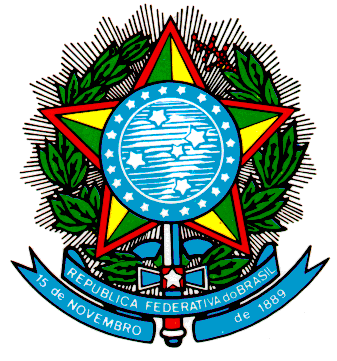 Ministério de Minas e Energia
Consultoria JurídicaMINISTÉRIO DE MINAS E ENERGIAINFORMAÇÕES DO PROJETO DE ENQUADRAMENTO NO REIDI - REGIME ESPECIAL DE INCENTIVOS PARA O DESENVOLVIMENTO DA INFRAESTRUTURA PESSOA JURÍDICA TITULAR DO PROJETOPESSOA JURÍDICA TITULAR DO PROJETOPESSOA JURÍDICA TITULAR DO PROJETOPESSOA JURÍDICA TITULAR DO PROJETOPESSOA JURÍDICA TITULAR DO PROJETOPESSOA JURÍDICA TITULAR DO PROJETO01Nome Empresarial      Nome Empresarial      Nome Empresarial      02CNPJ      Ventos de Santo Estevão I Energias Renováveis S.A.Ventos de Santo Estevão I Energias Renováveis S.A.Ventos de Santo Estevão I Energias Renováveis S.A.16.712.566/0001-8603Logradouro Logradouro Logradouro 04NúmeroRodovia Doutor Mendel SteinbruchRodovia Doutor Mendel SteinbruchRodovia Doutor Mendel Steinbruchs/no05Complemento 06Bairro07CEPkm 08, Sala 123Distrito Industrial61939-90608Município09UF10TelefoneMaracanaúCE(85) 4006-050311DADOS DO PROJETODADOS DO PROJETONome do Projeto Nome do Projeto EOL Ventos de Santo Estevão I (Autorizada pela Portaria MME no 451, de 1o de setembro de 2014 - Leilão no 10/2013-ANEEL).Descrição do ProjetoDescrição do ProjetoCentral Geradora Eólica denominada EOL Ventos de Santo Estevão I, compreendendo:Descrição do ProjetoDescrição do ProjetoI - quinze Unidades Geradoras de 2.000 kW, totalizando 30.000 kW de capacidade instalada; eDescrição do ProjetoDescrição do ProjetoII - Sistema de Transmissão de Interesse Restrito constituído de uma Subestação Elevadora de 34,5/230 kV, junto à Usina, e uma Linha de Transmissão em 230 kV, com cerca de trinta e seis quilômetros de extensão, em Circuito Simples, interligando a Subestação Elevadora à Subestação Coletora Chapada 230/500 kV, a qual se interligará ao Seccionamento da Linha de Transmissão São João do Piauí - Milagres, de propriedade da Iracema Transmissora de Energia S.A.Período de ExecuçãoPeríodo de ExecuçãoDe 1o/2/2017 a 1o/1/2018.Localidade do Projeto [Município/UF]Localidade do Projeto [Município/UF]Município de Araripina, Estado de Pernambuco.12PRESIDENTE, RESPONSÁVEL TÉCNICO E CONTADOR DA PESSOA JURÍDICAPRESIDENTE, RESPONSÁVEL TÉCNICO E CONTADOR DA PESSOA JURÍDICANome: Lucas Bezerra de Menezes Alencar Araripe.Nome: Lucas Bezerra de Menezes Alencar Araripe.CPF: 002.302.633-21.Nome: Walter Cremasco.Nome: Walter Cremasco.CPF: 493.671.707-00.Nome: Eugênio Pacelli Mendonça Dupin.Nome: Eugênio Pacelli Mendonça Dupin.CPF: 486.116.706-04.13ESTIMATIVAS DOS VALORES DOS BENS E SERVIÇOSDO PROJETO COM INCIDÊNCIA DE PIS/PASEP E COFINS (R$)ESTIMATIVAS DOS VALORES DOS BENS E SERVIÇOSDO PROJETO COM INCIDÊNCIA DE PIS/PASEP E COFINS (R$)ESTIMATIVAS DOS VALORES DOS BENS E SERVIÇOSDO PROJETO COM INCIDÊNCIA DE PIS/PASEP E COFINS (R$)BensBens100.475.810,12.ServiçosServiços  16.186.997,41.OutrosOutros    2.376.000,00.Total (1)Total (1)119.038.807,53.14ESTIMATIVAS DOS VALORES DOS BENS E SERVIÇOSDO PROJETO SEM INCIDÊNCIA DE PIS/PASEP E COFINS (R$)ESTIMATIVAS DOS VALORES DOS BENS E SERVIÇOSDO PROJETO SEM INCIDÊNCIA DE PIS/PASEP E COFINS (R$)ESTIMATIVAS DOS VALORES DOS BENS E SERVIÇOSDO PROJETO SEM INCIDÊNCIA DE PIS/PASEP E COFINS (R$)BensBens   92.674.800,00.ServiçosServiços   16.124.400,00.OutrosOutros     2.376.000,00.Total (2)Total (2) 111.175.200,00.